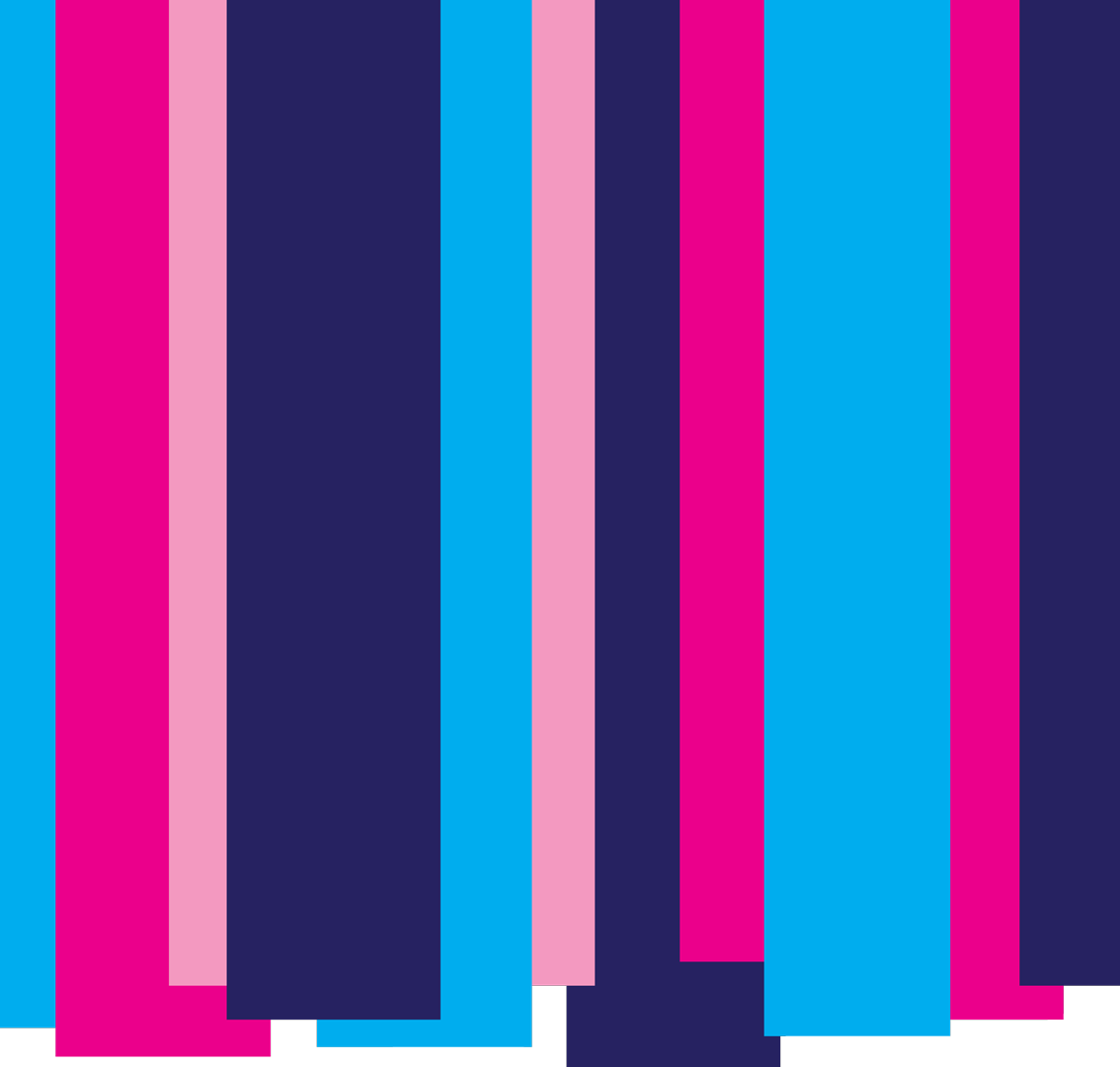 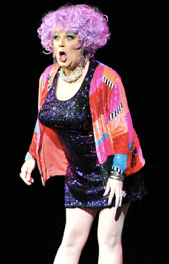 What:	A half-day workshop to learn about and celebrate gender diversity.  Keynote speaker (Conni Smudge) will kick off the event followed by 2 short-film screenings. The lunch hour includes informational booths, pizza lunch (minimum $5 donation), and entertainment. Participants will then take part in 2 afternoon interactive workshops.Where: 	Seycove Secondary School 1204 Caledonia Ave, North Vancouver	Sign in at the front of the school at 11:30amWhen: 	Thursday, April 30, 2015 – 11:50am-3:10pmWho:	Any students interested in LGBTQ+ issuesHow:	Register online at: http://qsa.seycove.ca	Space is limited so register now to avoid disappointment.	Registration closes April 24th 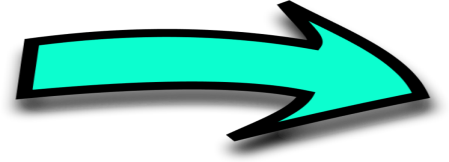 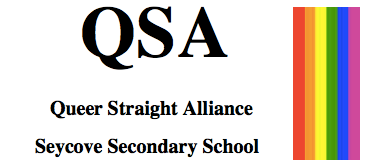 Sponsored by